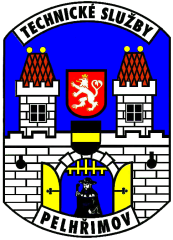 NÁVŠTĚVNÍ ŘÁD areálu zimního stadionu PelhřimovKapitola I. : Úvodní ustanoveníTento Návštěvní řád je směrnice vyhlášená Technickými službami města Pelhřimova p.o. – provozovatelem zimního stadionu (dále jen ZS), která určuje základní závazná pravidla chování všech návštěvníků vstupujících do ZS při hokejových utkáních či jiných akcích pořádaných provozovatelem případně jiným pořadatelem.Účelem návštěvního řádu je zejména zajištění ochrany bezpečnosti zdraví a majetku na ZS a rovněž zabezpečení průběhu všech akcí, které se budou na ZS uskutečňovat. Cílem tohoto návštěvního řádu je též zajištění příjemného a společenského prostředí na ZS. Každý svým vstupem na ZS při hokejových utkáních či jiných akcích vyjadřuje svůj souhlas být vázán podmínkami a obsahem tohoto návštěvního řádu a dále souhlasí, bez dalšího upozornění, s bezplatným využitím svého obrazu nebo podobizny jako součásti jakéhokoli obrazového záznamu, přenosu či reprodukce utkání či jiné akce pro komerční nebo propagační účely, a to v rámci zobrazení  utkání či akce pořádaných provozovatelem, pořadatelem  a jeho smluvními partnery (např. sponzory). Kapitola II.:  Zimní stadionZS slouží veřejnosti přednostně ke sledování hokejových utkání a o způsobu jeho využití a použití rozhoduje výlučně provozovatel.Veřejnost může do areálu ZS vstupovat pouze se souhlasem provozovatele, pouze v čase stanoveném tímto návštěvním řádem nebo ve výjimečných případech jiným rozhodnutím provozovatele, a pouze v souladu s podmínkami stanovenými tímto návštěvním řádem.Kromě provozovatele je oprávněna k dozoru nad dodržováním a respektováním tohoto návštěvního řádu při hokejových utkáních či jiných akcích pořádaných na ZS též pořadatelská nebo bezpečnostní služba, případně v rámci své zákonné pravomoci též Policie ČR a Městská policie.Kapitola III. : Pobyt v areálu ZSV areálu ZS mohou pobývat při hokejových utkáních či jiných akcích zde pořádaných pouze osoby, které se prokážou platnou vstupenkou nebo jiným opravňujícím průkazem, či osoby, které své oprávnění k pobytu mohou prokázat jiným způsobem. Každá osoba uvnitř ZS má povinnost na žádost pořadatelské nebo bezpečnostní služby, jakož i policie prokázat své oprávnění k pobytu platnou vstupenkou nebo opravňujícím průkazem. Každý, kdo nebude schopen prokázat své oprávnění k pobytu, bude z areálu ZS vyveden. Při opuštění areálu ZS ztrácí vstupenka svou platnost.ZS je zpřístupněn pro veřejnost vždy nejméně jednu hodinu před zahájením akce do uplynutí půl hodiny následující po ukončení akce, není-li stanoveno provozovatelem, případně pořadatelem z organizačních důvodů jinak.Návštěvníci jsou povinni obsadit pouze místo v prostoru uvedeném na vstupence pro danou akci.Z bezpečnostních důvodů a k odvrácení nebezpečí jsou návštěvníci povinni na pokyn pořadatelské a bezpečnostní služby jakož i policie zaujmout místa v jiných prostorech než uvedených na vstupence. Stejně platí i pro návštěvníky, kteří přijdou po zahájení dané akce.Osoby, které jsou zjevně pod vlivem alkoholu nebo jiných návykových látek, stejně tak jako osoby, které ohrožují bezpečnost osob a majetku nacházejících se v areálu ZS, ztrácejí oprávnění k pobytu a mohou být pořadatelskou nebo bezpečnostní službou, případně též příslušníky Policie kdykoliv vyvedeny z prostoru ZS.Kapitola IV.:  Vstupní kontrolaKaždý návštěvník je při vstupu do ZS povinen bez vyžádání ukázat a na požádání vydat ke kontrole pořadatelské nebo bezpečnostní službě svou vstupenku nebo jiný opravňující průkaz.Pořadatelská nebo bezpečnostní služba jakož i policie jsou oprávněny prohlédnout – a to i při použití technických prostředků – osoby, které z důvodu podezření předchozí konzumace alkoholu nebo jiných návykových látek nebo z důvodu vnášení zbraní nebo jiných nebezpečných předmětů či věcí nebo látek způsobujících nebezpečí vzniku ohně, mohou představovat bezpečnostní riziko pro danou akci. Prohlídka se vztahuje i na vnášená zavazadla a umožňuje kontrolu jednotlivých vnášených předmětů.Do prostoru ZS je zakázáno vnášet předměty, kterými by mohla být jakkoliv ohrožena bezpečnost a odpovídající zázemí osob a majetku pobývajících v areálu ZS. O zákazu vnášet takové předměty do areálu ZS je oprávněna rozhodnout pořadatelská nebo bezpečnostní služba.Osobám, které nemohou prokázat své oprávnění k návštěvě, resp. vstupu do areálu ZS nebo osobám, které představují bezpečnostní riziko ve smyslu tohoto návštěvního řádu, nebude umožněn vstup do areálu ZS. To samé platí i pro osoby, kterým byl v České republice zakázán vstup na pořádanou akci z důvodu jejich závadného chování na obdobných akcích. Odmítnuté osoby nemají nárok na vrácení vstupného.Pořadatel má právo požadovat po divákovi, aby se při vstupu na stadion legitimoval a údaje takto zjištěné systematicky využíval v případech porušení návštěvního řádu.Kapitola V.:  Chování návštěvníků  v areálu ZSKaždý návštěvník ZS je povinen chovat se v prostoru areálu ZS tak, aby svým jednáním neohrožoval bezpečnost jiných osob a jejich majetku stejně tak jako zařízení ZS a dále svým chováním neomezoval či neobtěžoval jiné osoby na míru odpovídající z okolností vyplývajících z průběhu akce, která v areálu ZS právě probíhá.Návštěvníci jsou povinni dodržovat nařízení a pokyny pořadatelské nebo bezpečnostní služby jakož i policie, hasičů, záchranné služby a hlasatele.Návštěvníci areálu ZS jsou povinni při svém pobytu na stadionu respektovat obecně závazná pravidla slušného chování a dobrých mravů, tj. především slušnost a ohleduplnost, a jsou povinni zdržet se jakýchkoli projevů mezilidské, rasové, náboženské nebo politické nesnášenlivosti. V případě porušení nebo nerespektování tohoto ustanovení, může být návštěvník dopouštějící se zjevně zakázaného jednání, z prostoru areálu ZS bez přechozího napomenutí okamžitě vyveden.Všechny vchody a východy stejně jako únikové cesty je povinnost udržovat volné.Návštěvník je povinen během utkání pozorně sledovat hru a předejít tak případným zraněním.Povinností návštěvníka je nalezené cenné předměty v prostoru ZS a jeho bezprostředním okolí odevzdat na vrátnici nebo u pracovníka pořadatelské služby, který zajistí jejich úschovu a pozdější předání majiteli.V případě evakuace je návštěvník povinen dodržovat evakuační řád a řídit se pokyny provozovatele, pořadatele, bezpečnostní služby, hasičů, policie.Kapitola VI.:  ZákazyNávštěvníkům ZS je zakázáno vnášet do prostoru areálu ZS zejména následující předměty nebo jiné předměty obdobné povahy či účelu:Rasistický, hanlivý, vulgární nebo dobrým mravům odporující propagandistický materiál,Zbraně jakéhokoli druhu, jakož i všechny předměty, které jsou použitelné jako zbraň,Spreje, leptavé, hořlavé a barvící látky nebo jiné nádoby s látkami ovlivňující zdraví,Láhve, poháry (kalichy), džbány, plechovky (konzervy) nebo jiné předměty, které sestávají z lámavého, tříštivého nebo výjimečně tvrdého materiáluNeskladné předměty, jako žebřík, stolička, židle, krabice či kufrOhňostroj/rachejtle, světlice, dýmovnice a ostatní pyrotechnické předměty včetně odpovídajících odpalovacích zařízení,Tyče pro vlajky či transparenty,Mechanicky poháněné nástroje způsobující hluk,Alkoholické nápoje a drogy jakéhokoli druhu,Hlučné nástroje, (zejména vuvuzely),Zvířata,Laser ukazovátko,Fotoaparáty, videokamery a ostatní přístroje pro účely profesionálního zaznamenání zvuku či obrazu s výjimkou výslovně uděleného souhlasu pořadatele.Pořadatel akce může na vlastní odpovědnost povolit výjimku z bodů h), j), m)Dále je návštěvníkům  zakázáno:Vyslovovat, rozšiřovat či veřejně projevovat rasistické, hanlivé, vulgární nebo dobrým mravům odporující slogany či zobrazení,Lézt či přelézat pro obecné užívání postavené stavby a zařízení, zejména fasády, ploty, zdi, ohrazení hrací plochy, zábrany, osvětlovací zařízení, stojany pro kamery, sloupy jakéhokoli druhu a střechyVstupovat do oblastí, které nejsou pro návštěvníky povoleny (např. hrací plocha, určené vnitřní prostory, místnosti funkcionářů),V době úpravy ledu je vstup na ledovou plochu přísně zakázán, vyjma obsluhy ZSVstupovat do prostoru výjezdu (vjezdu) rolby z (na) ledové plochy, pokud jsou vrata ohrazení plochy otevřena,Vstupovat do prostoru dráhy rolby k rampě na výsyp ledu, pokud jsou vrata ZS určená k tomu účelu otevřenáHázet předměty či tekutiny jakéhokoli druhu na hrací plochu či do prostor pro návštěvníky,Zakládat oheň, zapalovat nebo odstřelovat ohňostroj či světlice, kouřit na tribunách ZSNičit zařízení a vybavení ZSPopisovat, polepovat nebo pomalovávat stavby, vybavení nebo cesty,Konat svoji tělesnou potřebu mimo toalety nebo znečišťovat areál ZS jinou cestou, zejména odhazováním věcí,Jakýmkoliv způsobem pořizovat prostřednictvím moderních technologií zvukové či obrazové záznamy jak v prostoru tribuny ZS, tak z průběhu akce bez výslovně uděleného souhlasu provozovatele nebo pořadatele akce.Překrývat transparenty, vlajkami nebo jiným způsobem reklamní panely umístěné na ZS.Provozovatel ZS je oprávněn požadovat po každém, kdo poruší výše uvedené zákazy a omezení náhradu škody, která byla v důsledku zakázaného jednání způsobena a dále též úhradu jednorázové pokuty ve výši Kč 5.000,- na pokrytí administrativních nákladů v této souvislosti způsobených škodných následků. Provozovatel je rovněž oprávněn každému, kdo poruší principy tohoto návštěvního řádu nebo výše stanovené zákazy či omezení, zakázat na dobu určitou nebo dle závažnosti provinění též na dobu neurčitou vstup do areálu ZS.Kapitola VII.:  Prodej a reklama v areálu ZSPodnikatelská činnost, rozdávání nebo prodávání novin , časopisů, tiskovin, reklamních prospektů jakož i skladování předmětů uvnitř ZS je povoleno pouze na základě smluvního vztahu s provozovatelem ZS.Kapitola VIII.:  Práva pořadatele – dohledPrávo k výkonu funkce pořadatele má zplnomocněný zástupce provozovatele, službu konající zaměstnanec provozovatele a při akcích také pořadatelská a bezpečnostní služba jakož i policie.Kapitola IX.:  Odpovědnost za škodyVstup a užívání zařízení na ZS uskutečňuje každý návštěvník na vlastní nebezpečí. Provozovatel odpovídá jen za poškození zdraví a věcné poškození způsobené úmyslným nebo hrubě nedbalým chováním jeho zaměstnanců nebo osob v obdobném poměru závislé činnosti.Návštěvník bere na vědomí, že ZS, včetně hlediště, byl řádně zkolaudován pro provozování sportovních utkání. Návštěvník akceptuje, že se sportovních utkání v ZS účastní na své vlastní nebezpečí. Jakékoliv nároky za zranění návštěvníka předměty pocházejícími z ledové plochy jsou vyloučeny, ledaže se jedná o úmyslné napadení návštěvníka.Úrazy a škody je povinnost neprodleně hlásit provozovateli na vrátnici ZS případně u službu konajícího zaměstnance provozovatele.Kapitola X.:  Jednání proti předpisůmOsoby, které poruší ustanovení tohoto návštěvního řádu, mohou být bez náhrady vyvedeny z areálu ZS a postihnuty zákazem vstupu. To samé platí pro osoby, které jsou zjevně pod vlivem alkoholu nebo jiných návykových látek. Vznikne-li podezření trestného jednání nebo jiného přestupku, může být učiněno trestní oznámení.Opatření podle odstavce 1 vylučují nároky (např. vrácení vstupného) proti provozovateli nebo pořadateli dané akce.Práva pořadatele zůstávají nedotčena.Kapitola XI.:  ÚčinnostTento návštěvní řád ZS Pelhřimov je účinný od:  1. září 2015Kapitola XII.:  Závěrečná ustanoveníPřipomínky uživatelů je možno zapsat do knihy přání a stížností, která je uložena ve strojovně ZS.Důležité adresy a telefony:Provozovatel: Technické služby města Pelhřimova, p.o., Myslotínská 1740, 393 01 Pelhřimov			565 323 138ZS				565 325 989Záchranná služba			 155HZS				 150Policie				 158Integrovaný záchranný systém 	 112Ing. Pavla Licehammerová     ředitelka organizace